§3-612.  Termination of appointment; change of testacy statusExcept as otherwise ordered in formal proceedings, the probate of a will subsequent to the appointment of a personal representative in intestacy or under a will that is superseded by formal probate of another will, or the vacation of an informal probate of a will subsequent to the appointment of the personal representative under the will, does not terminate the appointment of the personal representative although the personal representative's powers may be reduced as provided in section 3‑401.  Termination occurs upon appointment in informal or formal appointment proceedings of a person entitled to appointment under the later assumption concerning testacy.  If no request for new appointment is made within 30 days after expiration of time for appeal from the order in formal testacy proceedings, or from the informal probate, changing the assumption concerning testacy, the previously appointed personal representative upon request may be appointed personal representative under the subsequently probated will, or as in intestacy as the case may be.  [PL 2017, c. 402, Pt. A, §2 (NEW); PL 2019, c. 417, Pt. B, §14 (AFF).]SECTION HISTORYPL 2017, c. 402, Pt. A, §2 (NEW). PL 2017, c. 402, Pt. F, §1 (AFF). PL 2019, c. 417, Pt. B, §14 (AFF). The State of Maine claims a copyright in its codified statutes. If you intend to republish this material, we require that you include the following disclaimer in your publication:All copyrights and other rights to statutory text are reserved by the State of Maine. The text included in this publication reflects changes made through the First Regular and First Special Session of the 131st Maine Legislature and is current through November 1. 2023
                    . The text is subject to change without notice. It is a version that has not been officially certified by the Secretary of State. Refer to the Maine Revised Statutes Annotated and supplements for certified text.
                The Office of the Revisor of Statutes also requests that you send us one copy of any statutory publication you may produce. Our goal is not to restrict publishing activity, but to keep track of who is publishing what, to identify any needless duplication and to preserve the State's copyright rights.PLEASE NOTE: The Revisor's Office cannot perform research for or provide legal advice or interpretation of Maine law to the public. If you need legal assistance, please contact a qualified attorney.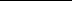 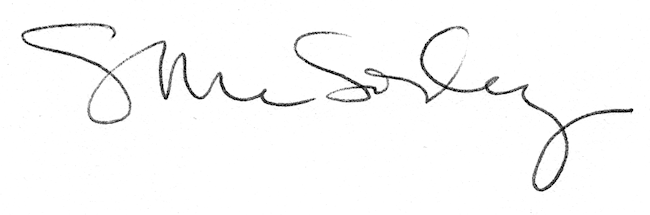 